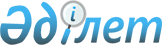 Об утверждении государственного образовательного заказа на дошкольное воспитание и обучение, размера родительской платы на 2019 год по городу СараниПостановление акимата города Сарани Карагандинской области от 18 февраля 2019 года № 08/01. Зарегистрировано Департаментом юстиции Карагандинской области 22 февраля 2019 года № 5201
      В соответствии с подпунктом 8-1) пункта 4 статьи 6 Закона Республики Казахстан от 27 июля 2007 года "Об образовании", статьями 31, 37 Закона Республики Казахстан от 23 января 2001 года "О местном государственном управлении и самоуправлении в Республике Казахстан", акимат города Сарани ПОСТАНОВЛЯЕТ:
      1. Утвердить государственный образовательный заказ на дошкольное воспитание и обучение, размер родительской платы в дошкольных организациях образования города Сарани на 2019 год, финансируемых за счет средств местного бюджета согласно приложению к настоящему постановлению.
      2. Контроль за исполнением настоящего постановления возложить на заместителя акима города Сарани Оспанова Ералы Сериковича.
      3. Настоящее постановление вводится в действие по истечении десяти календарных дней после дня его первого официального опубликования. Государственный образовательный заказ на дошкольное воспитание и обучение, размера родительской платы в дошкольных организациях образования города Сарани на 2019 год, финансируемых за счет средств местного бюджета
					© 2012. РГП на ПХВ «Институт законодательства и правовой информации Республики Казахстан» Министерства юстиции Республики Казахстан
				
      Аким города Сарани

Е. Темирханов
Приложение 
к постановлению акимата 
города Сарани 
от "____"_______ 2019 года№ _____
№ 
Наименование организации дошкольного воспитания и обучения
Количество воспитанников организаций дошкольного воспитания и обучения
Средняя стоимость расходов на одного воспитанника в месяц (тенге) 
Средняя стоимость расходов на одного воспитанника в месяц (тенге) 
Размер родительской платы в дошкольных организациях образования в месяц 
№ 
Наименование организации дошкольного воспитания и обучения
Количество воспитанников организаций дошкольного воспитания и обучения
Государственные
Частные
Размер родительской платы в дошкольных организациях образования в месяц 
1
Коммунальное государственное казенное предприятие "Ясли-сад "Колокольчик" акимата города Сарани, государственного учреждения "Отдел образования города Сарани"
255
19432
0
1 год 5 месяцев-3 года 8900 тенге

3-6 лет 10200 тенге
2
Коммунальное государственное казенное предприятие "Ясли-сад "Малыш" акимата города Сарани, государственного учреждения "Отдел образования города Сарани"
115
28478
0
1 год 5 месяцев-3 года 8900 тенге

3-6 лет 10200 тенге
3
Коммунальное государственное казенное предприятие "Ясли-сад "Березка" акимата города Сарани, государственного учреждения "Отдел образования города Сарани"
95
31029
0
1 год 5 месяцев-3 года 8900 тенге

3-6 лет 10200 тенге
4
 Коммунальное государственное казенное предприятие "Ясли-сад "Колобок" акимата города Сарани, государственного учреждения "Отдел образования города Сарани"
120
30199
0
1 год 5 месяцев-3 года 8900 тенге

3-6 лет 10200 тенге
5
 Коммунальное государственное казенное предприятие "Ясли-сад "Аленушка" акимата города Сарани, государственного учреждения "Отдел образования города Сарани"
95
36232
0
1 год 5 месяцев-3 года 8900 тенге

3-6 лет 10200 тенге
6
Коммунальное государственное казенное предприятие "Ясли-сад "Балғын" акимата города Сарани, государственного учреждения "Отдел образования города Сарани"
275
21818
0
2-3 лет 8900 тенге

3-6 лет 10200 тенге
7
 Коммунальное государственное казенное предприятие "Ясли-сад "Сәуле" акимата города Сарани, государственного учреждения "Отдел образования города Сарани"
270
23662
1 год 5 месяцев-3 года 8900 тенге

3-6 лет 10200 тенге
8
Товарищество с ограниченной ответственностью "Детский сад "Бахыт"
305
0
25586
2-3 лет 8900 тенге

3-6 лет 10200 тенге
9
Дошкольный мини-центр с полным днем пребывания при коммунальном государственном учреждении "Общеобразовательная школа № 16 акимата города Сарани, государственного учреждения "Отдел образования города Сарани"
75
14255
0
3-6 лет 9000 тенге
10
Дошкольный мини-центр с полным днем пребывания при коммунальном государственном учреждении "Общеобразовательная школа-интернат № 7 акимата города Сарани, государственного учреждения "Отдел образования города Сарани"
20
11463
0
3-6 лет 9000 тенге
11
Индивидуальный предприниматель "РЫСТЫ GROUP" Дошкольный мини-центр с полным днем пребывания
75
0
18771
3-6 лет 10200 тенге